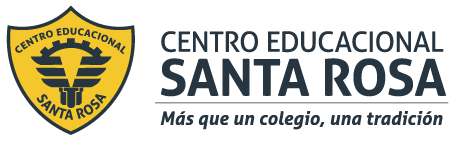 DIRECCIÓN ACADÉMICADEPARTAMENTO DE ELECTRÓNICARespeto – Responsabilidad – Resiliencia – Tolerancia Actividad : Selecciona 2 características de las competencias para el empleo y realiza un afiche para cada una, desarrollando la temática escogida. Presentar este trabajo una vez retornada las clases del módulo de Emprendimiento y Empleabilidad.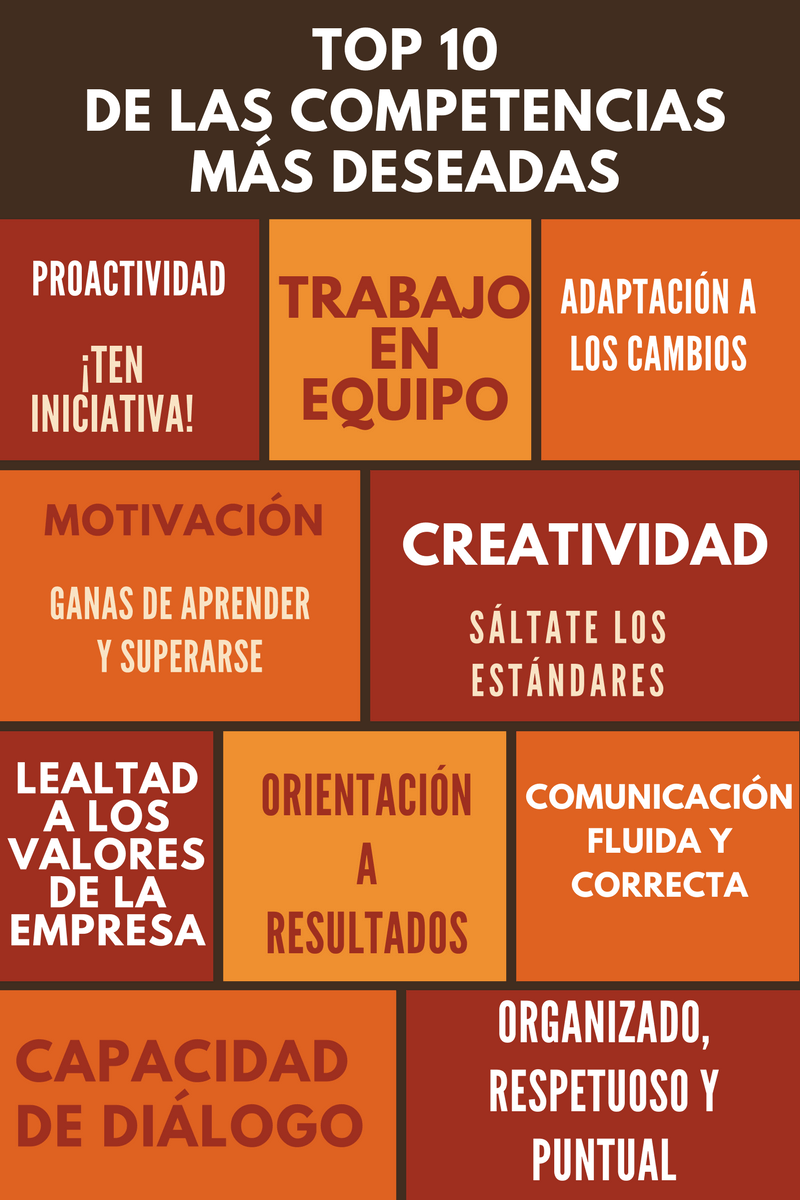 Recuerda consultar al Profesor Marco Guzmán ó Profesor Oscar Conejero al correo electrónico electronicacestarosa@gmail.com si tienes algunas preguntas o dudas.